Witajcie kochani.Od dziś zaczniemy tematykę wielkanocną. Ćwiczenia logopedyczne.
Jajko – dzieci otwierają i zamykają wargi, układając je tak, aby były zaokrąglone jak jajko. 
Gorące jajko – dzieci nabierają powietrze nosem, a wypuszczają ustami, naśladując dmuchanie na jajko. 
Wkładamy jajko do koszyczka – dzieci unoszą język za zęby i zatrzymują go tam, a następnie przeliczają kolejno zęby, używając liczebników porządkowych.
Rogi baranka – baranek wielkanocny ma okrągłe rogi – dzieci rysują językiem kółeczka, przesuwając jego czubek po górnej wardze i po dolnej wardze. 
Baranki na hali – baranki wędrują w górę i w dół, pasąc się na hali – dzieci opierają czubek języka raz za górnymi zębami, a raz za dolnymi.
Zagadka. 
To w nim leżą na serwetce
jajka malowane, 
a po środku, obok chlebka
spoczywa baranek. (koszyk wielkanocny)
Rodzice prezentują dzieciom koszyczek wielkanocny.
Rozmowa kierowana. 
Rodzice wyjaśniają co wkładamy do koszyczka wielkanocnego, a następnie dzieci dowolną techniką ozdabiają wielkanocny koszyczek, który zamieszczono poniżej.

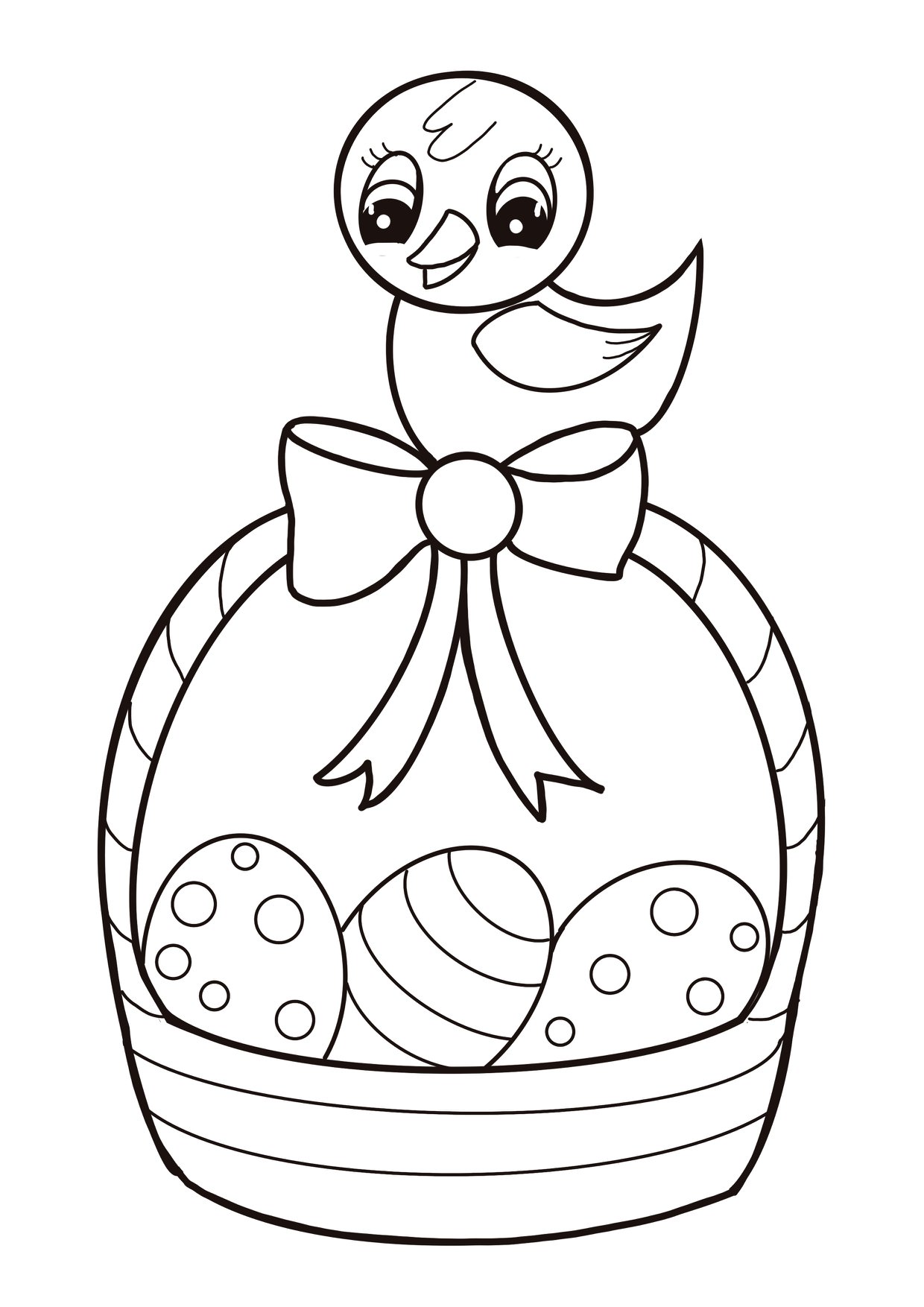 